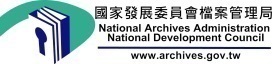 國家發展委員會檔案管理局 回應稿機關檔案目錄查詢網可查得教育部75年1月15日函文之檔案目錄發布日期：108年12月5日發布單位：應用服務組針對12月5日媒體報導國家發展委員會檔案管理局(以下稱檔案局)並無收錄蔡總統當年獲聘政大的公文，檔案局說明如下：檔案局建置「機關檔案目錄查詢網」(https://near.archives.gov.tw)(以下稱NEAR)，提供各機關將依檔案法令歸檔管理之檔案目錄定期彙整公布，檔案實體係由各機關自行保管，民眾如有應用需要，得向各該管有檔案機關提出申請，各機關依法予以准駁。有關報載教育部民國75年1月15日之檔案，經以日期及教育部為關鍵字查詢，NEAR網站已有收錄，案名為「國立政治大學資格審查」。聯絡人：陳副局長美蓉
聯絡電話：02-8995-3503